Forgive as the Lord forgave you. Col 3:13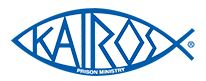 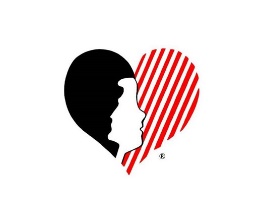 Greetings,Our God is an awesome God!! Oh, the wonders he bestows on us as His forgiveness has been freely given to us so that we may also show forgiveness to others around us who have made bad choices in life. We know spiritual warfare runs rampant in our world and as believers we can rest assured that He is in control and guides us to be overcomers. This year’s Kairos Prison Ministry International Annual Conference theme was about becoming overcomers. There were 5 of us representing WI who attended and have come back with great information to help the ministry grow in WI. So let me share a few of the blessings we received:We praise God for the safe trip that 5 of us volunteers had when attending the Kairos Annual Conference in Indianapolis last week.We praise God for the privilege to have gotten to know a precious volunteer who passed away while we were at the conference. We will miss her! We praise God for the offer of Kairos volunteers in Chicago to help with the possible start-ups for Kairos Inside REEC (women’s) in Union Grove and Kairos Inside Racine Correctional (men’s) in Sturtevant. We praise God for the volunteers who will be going through the 36 hour training for the Kairos Outside Weekend that will happen November 17-19.We praise God for several volunteers to be approved by the DOC and are getting training to finish the approval process to go inside Taycheedah.We praise God for grant money received from Amcor to help with Prisoner to Prisoner Devotional expenses.For those of you who didn’t get to attend the Kairos Prison Ministry International Annual Conference general sessions, I highly encourage you to go to mykairos.org to watch the recorded sessions. For those of you who would like to receive the KPMI newsletter called “Gods Special Time” can subscribe to it by emailing marketing@kpmi.org .As you know, we still have needs and would appreciate your powerful prayers. We ask that you please sincerely pray for:More volunteers and guests to come forward for the Kairos Outside Weekend #7 so that it will be even more successful as those in the past.The funds to continue to grow this ministry. In the next few months, we may need to send several people to Advanced Kairos Training for all 3 programs.Someone to step up to fill the vacant position of Vice Chair and Continuing Ministry Coordinator for the Kairos Outside Advisory Council so they can function better. More volunteers to step up to fill positions on the Kairos Inside of Oshkosh as they stay in touch with the Chaplain and work on getting volunteers approved and trained to go inside as soon as the doors open.Volunteers [men and women] to attend a Kairos Info Party at Father Carr’s Place to Be in Oshkosh at Noon on August 12th. Bringing friends is highly encouraged.The Lord’s guidance for those who plan to be start more Advisory Councils for Inside and Torch in the coming months.A good attendance for our next Advisory Council Training to be held Oct 28, 2023 at 8:30AM.To be a part of this amazing ministry, I strongly encourage you to reach out to:Lois Hilger at loishilger419@gmail.com to be on the Kairos Outside team.Patte Evans at patteevans@gmail.com to refer someone to attend the Kairos Outside Weekend as a guest.Maryanne Evenson (mmaryannee@new.rr.com or 920-809-7004) to help KO of Eastern WI. Larry Heacock (larryheacock@gmail.com or 920-687-0430) to help KI of Oshkosh.  Mary Borckardt (maryborckardt@gmail.com or 214-714-6028) to help the KI of Taycheedah. Or Pastor Glenda McCracken (mccrackeng4@netscape.net or 608-214-1309) to help start up Kairos Torch at the Janesville Youth Detention Center.I have attached a schedule of training dates for Kairos Outside #7, volunteer applications, team applications, guest registration forms and an invite to the Kairos Info Party to share with anyone you know or you churches.We thank you so much for your prayers and any help you can give!May the Lord continue to bless you!!